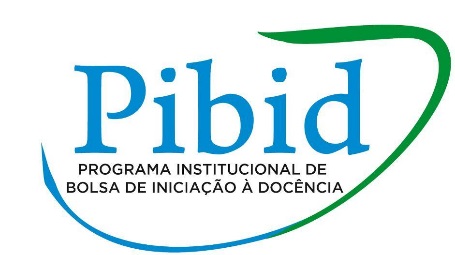                                                                                                     Tuania Martins Nunes Actividades de reflexión 1) ¿Qué es un método? Método es un modo ordenado de proceder para llegar a un resultado o a un fin determinado. Es un conjunto de reglas y ejercicios destinados a enseñanza de una actividad. El termino método se utiliza para hablar de técnicas, ejercicios e actividades de enseñanza, e incluso para referirnos al material didáctico. 2) Indica y explica los elementos de los componentes del método. Los elementos de los componentes del método son: Enfoque, Diseño y procedimientos.Enfoque: Una teoría sobre la naturaleza de la lengua; Una teoría sobre la naturaleza del aprendizaje.Diseño: Los objetivos generales y específicos del método.;un modelo de programa;tipos de actividades de enseñanza y aprendizaje;Los papeles del alumno;los papeles del profesor y El papel de los materiales de enseñanza.Procedimientos: Técnicas, prácticas y conductas de clase observadas cuando se utiliza el método. 3) ¿Cuál es la diferencia entre método y enfoque? La diferencia es que o método es el camino o proceso para alcanzarse un objetivo, mientras enfoque es el punto de vista o perspectiva con que se ve determinada cuestión o problema.4) ¿Cuáles son los métodos y enfoques más difundidos en la enseñanza de español como lengua extranjera? Método tradicional o de gramática y traducción;La enseñanza comunicativa de la lengua;Los programas nacional-funcional Enfoque por Tareas Método Audiolingual y el método Audiovisual;Método Directo 5) ¿Cuál fue la contribuición del Método Directo en relación a los demás métodos? El Método Directo trajo una nueva orientación, que, alejándose del rígido método gramatical, planteaba una enseñanza en la que la lengua oral tenía absoluta prioridad y que propugnaba la enseñanza en la propia lengua extranjera, es decir, directamente. Por eso, el método directo es diferente de los demás métodos. 6) Defina y relacione el programa nocional-funcional con el enfoque comunicativo. La lengua está formada por un conjunto de estructuras, y sus análisis se encargan la fonología, morfologías y la sintaxis. Los fenómenos lingüísticos se analizan inductivamente y el objeto es la lengua oral y no la escrita. 7) ¿Qué es Enfoque por Tareas?  Es una forma de enseñanza cuyo objetivo es fomentar el aprendizaje mediante el uso real de la lengua y no solo mediante la manipulación de unidades didácticas. Así, los procesos de aprendizaje incluyan procesos de comunicación.8) ¿Cómo podemos definir el término tareas? Podemos definirlo él que el final de una tarea, después del plan objetivo, enseñó y aprendimos los procesos de comunicación. 4-crear una actividad basada en el enfoque por tareas.Titulo y tema de la actividad: ¿Los colores, qué cor son?Nivel recomendado: niños y principalmente para niños con la deficiencia.Objetivos:reconocer las colores primarias, mover el cuerpo de acuerdo con las instrucciones, practicar la memoria. Contenido Funcional: Dar e seguir instrucciones. Contenido Lexical: Colores, cuerpo, la memoria.Tipo de Tarea: actividad Tipo de actividades: comprensión de lectura (leer), comprensión auditiva (escuchar), expresiónoral (hablar), interacción oral.Duración: No tiene un tiempo determinado.Materiales necesarios: tinta de todas las colores, papel , pincel y objetos. Desarrollo de la propuesta: Como la propuesta fue pensada para niños con discapacidad, pensé en una cosa más simple. Puede ser simple, sin embargo, para un niño con síndrome de Down por ejemplo, esa actividad es de mucha importancia. El primer paso, es preguntar al niño si ella sabe todos los colores. Después de colocar cerca de ella objetos con los colores de primerizar y pedir al niño identificar cada uno. El siguiente paso, es dar un pincel, tintas y una hoja de oficio blanca. Colocar la hoja de oficio en su frente, objetos con los colores sobre la hoja y pedir al niño para dibujar según el color del objeto. El objetivo de esta actividad es hacer que el niño memorice los colores y practique la pintura.